Πειραιάς, 08 -07-2016Δελτίο ΤύπουΜε ιδιαίτερη χαρά ανακοινώνουμε την βράβευση της 2ης ΔΥΠΕ Πειραιώς και Αιγαίου στο Business I.T. Excellence (BITE)  Awards 2016. Στη 2η ΔΥΠΕ απονεμήθηκε το GOLD βραβείο στην κατηγορία  Γ6. Πρωτοβουλίες / Έργα Ψηφιακής Στρατηγικής για το έργο «ΕΘΝΙΚΟ ΔΙΚΤΥΟ ΤΗΛΕΪΑΤΡΙΚΗΣ, ΤΜΗΜΑ 2ΗΣ ΥΓΕΙΟΝΟΜΙΚΗΣ ΠΕΡΙΦΕΡΕΙΑΣ ΠΕΙΡΑΙΩΣ ΚΑΙ ΝΗΣΩΝ ΑΙΓΑΙΟΥ (ΕΔιΤ)».  Η απονομή των βραβείων έλαβε χώρα την Πέμπτη 23 Ιουνίου 2016, και το βραβείο παρέλαβε η Διοικήτρια της 2ης ΔΥΠΕ, κ. Όλγα Ιορδανίδου. Η βράβευση της 2η ΔΥΠΕ Πειραιώς και Αιγαίου αποκτά ιδιαίτερη σημασία αναλογιζόμενοι το γεγονός ότι στο διαγωνισμό συμμετείχαν οι μεγαλύτερες εταιρείες της χώρας μας. Αξίζει να επισημάνουμε ότι η βράβευση ενός Δημόσιου Φορέα, σε ένα τόσο σημαντικό τομέα όπως αυτό της Πληροφορικής και των Επικοινωνιών, αποτελεί την καλύτερη απόδειξη ότι, ως χώρα και θέλουμε και μπορούμε να ακολουθήσουμε καινοτόμες λύσεις για την εξυπηρέτηση του δημοσίου συμφέροντος.Η διάκριση αυτή αποτελεί σαφέστατα αναγνώριση των προσπαθειών μας για βελτίωση της ζωής των ανθρώπων των νησιών. Αποτελεί περισσότερο όμως, το εφαλτήριο για συνέχιση και εντατικοποίηση των προσπαθειών μας, για την καλύτερη δυνατή αξιοποίηση της υποδομής που διαθέτει σήμερα η 2ης ΔΥΠΕ Πειραιώς και Αιγαίου.  Για τη 2η ΔΥΠΕ Πειραιώς και ΑιγαίουΌλγα Ιορδανίδου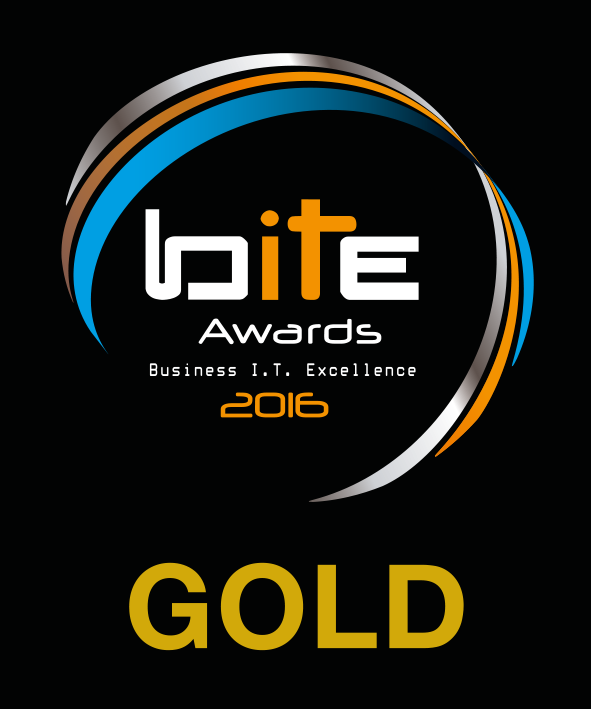 